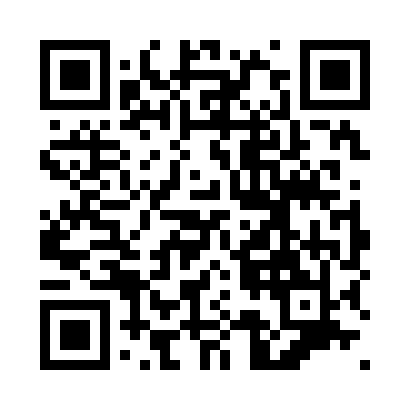 Prayer times for Tribohm, GermanyWed 1 May 2024 - Fri 31 May 2024High Latitude Method: Angle Based RulePrayer Calculation Method: Muslim World LeagueAsar Calculation Method: ShafiPrayer times provided by https://www.salahtimes.comDateDayFajrSunriseDhuhrAsrMaghribIsha1Wed2:535:321:075:128:4311:132Thu2:525:291:075:138:4511:133Fri2:515:271:065:148:4611:144Sat2:505:251:065:158:4811:155Sun2:495:231:065:158:5011:156Mon2:495:211:065:168:5211:167Tue2:485:201:065:178:5411:178Wed2:475:181:065:178:5511:189Thu2:465:161:065:188:5711:1810Fri2:455:141:065:198:5911:1911Sat2:455:121:065:209:0111:2012Sun2:445:101:065:209:0211:2113Mon2:435:081:065:219:0411:2114Tue2:435:071:065:229:0611:2215Wed2:425:051:065:229:0811:2316Thu2:415:031:065:239:0911:2417Fri2:415:021:065:249:1111:2418Sat2:405:001:065:249:1311:2519Sun2:394:591:065:259:1411:2620Mon2:394:571:065:269:1611:2721Tue2:384:561:065:269:1711:2722Wed2:384:541:065:279:1911:2823Thu2:374:531:065:289:2111:2924Fri2:374:521:065:289:2211:2925Sat2:364:501:075:299:2311:3026Sun2:364:491:075:299:2511:3127Mon2:354:481:075:309:2611:3128Tue2:354:471:075:309:2811:3229Wed2:354:461:075:319:2911:3330Thu2:344:451:075:329:3011:3331Fri2:344:441:075:329:3211:34